20.03.2018 г.   на помещении ул. Титова, д.29  педагог организатор Монахова Татьяна Дмитриевна проводила  мастер класс «Кукла  «Матушкино благословение» в рамках стажировочной площадки. Участники познакомились с видами  народных  кукол, научились их  создавать и украшать.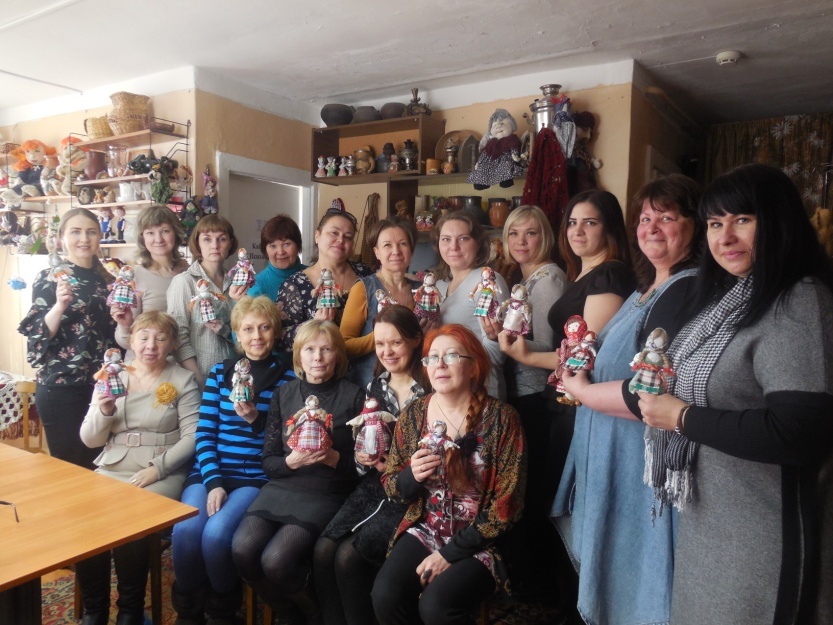 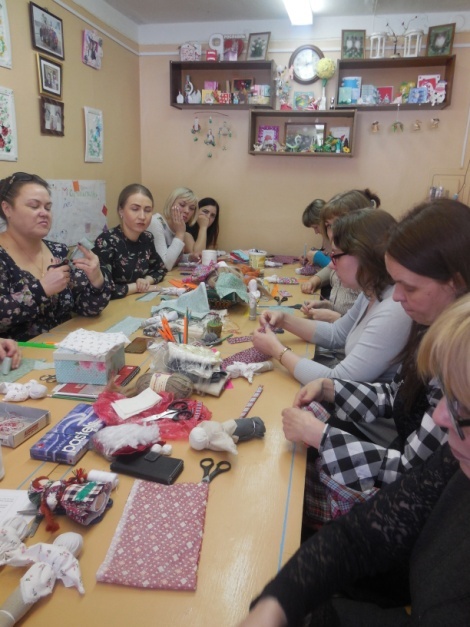 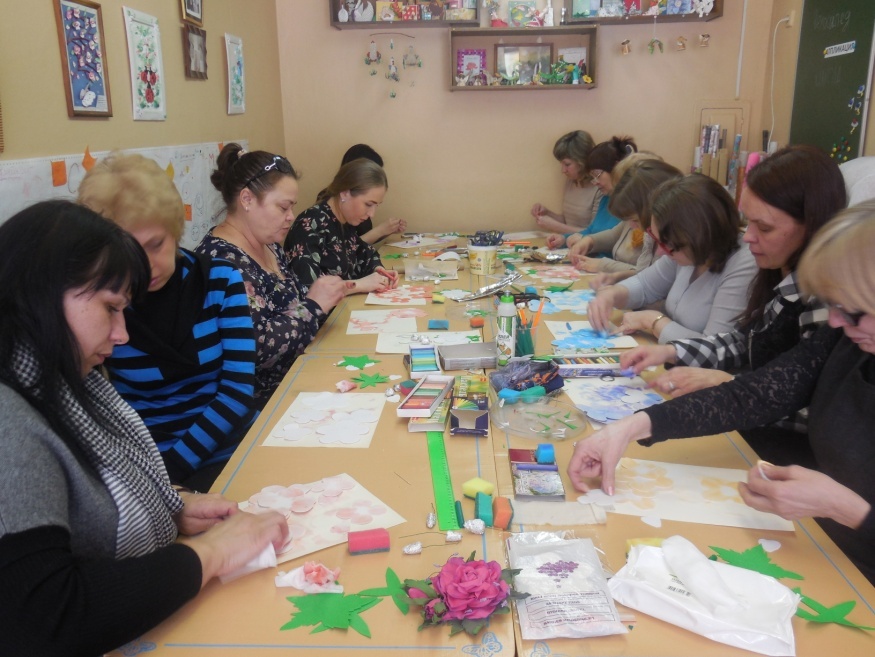 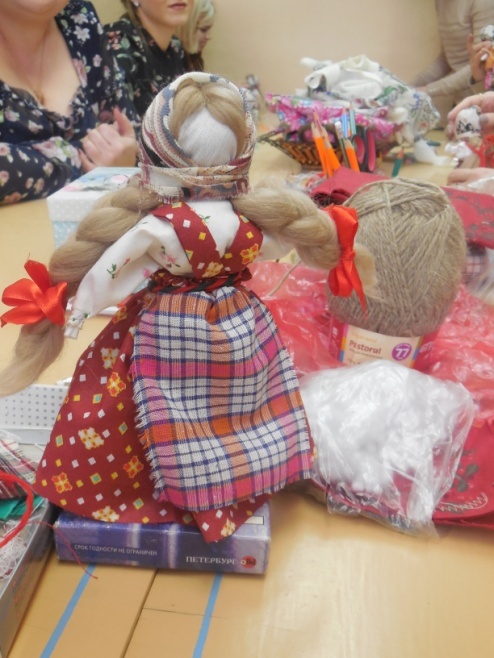 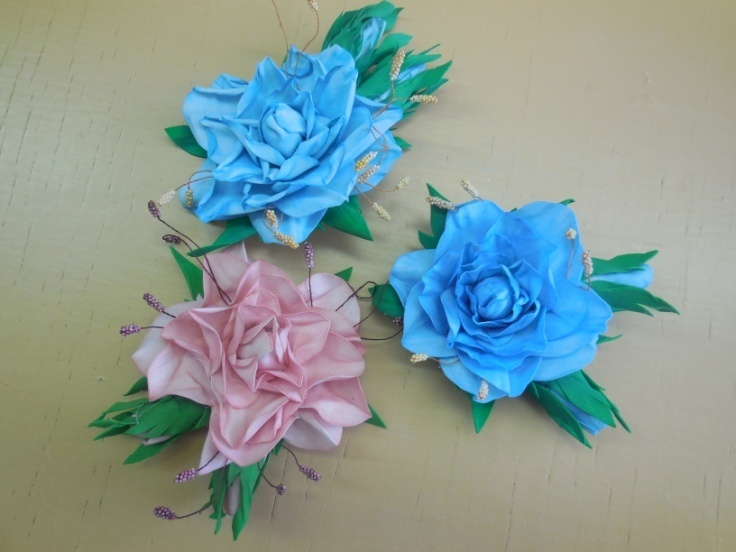 